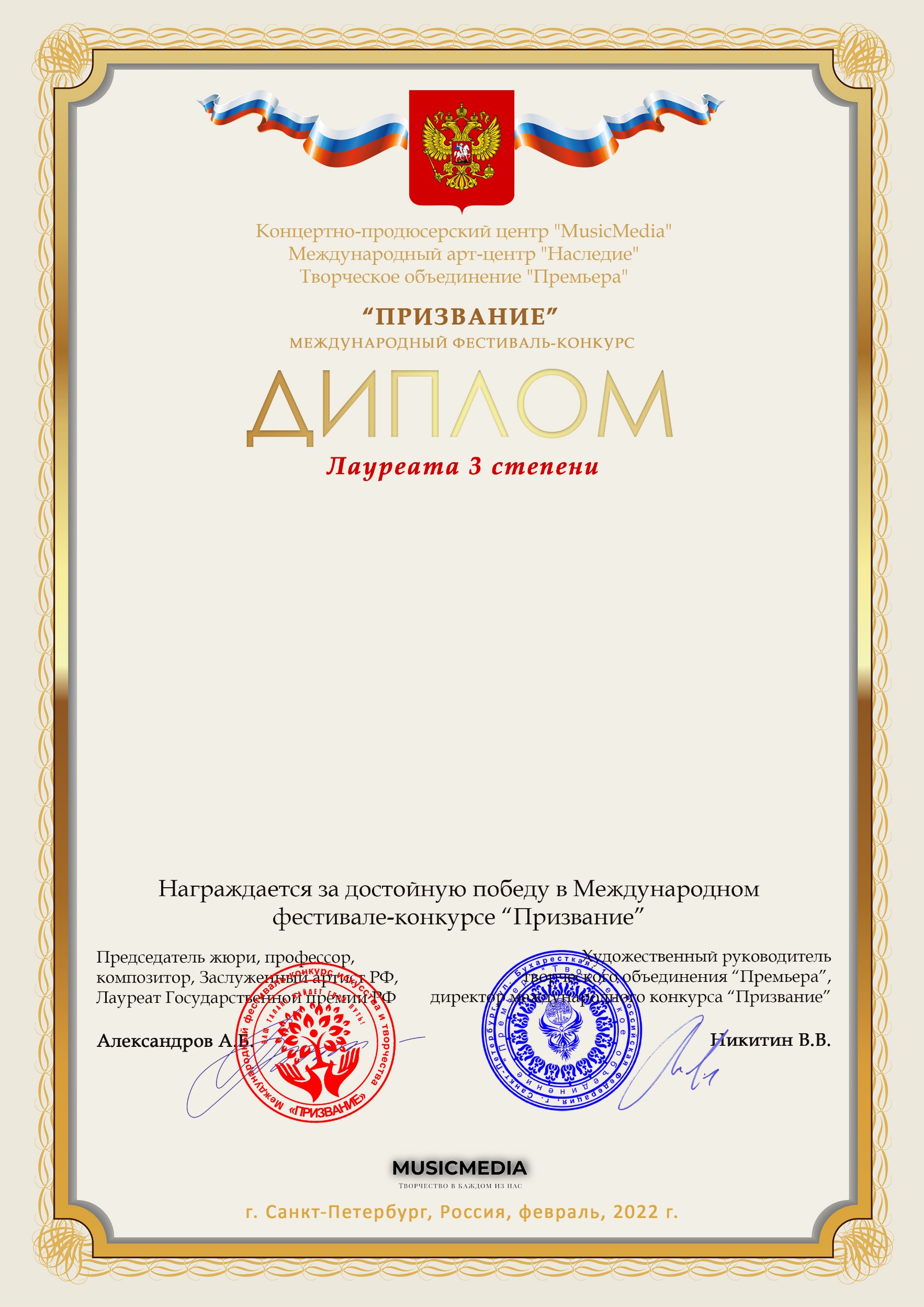 Серия ПР № 13376Савин Владислав(МБУДО «Ташлинская ДШИ», Оренбургская обл, Ташлинский р-н,с.Ташла)Наставник:Машенцов Павел ФёдоровичШеврина Лилия Михайловна (концертмейстер)Номинация:Инструментальное исполнительство, соло, категория:12-16 летКонкурсная работа:П.И.Чайковский «Старинная французская песенка»